Государственное образовательное учреждение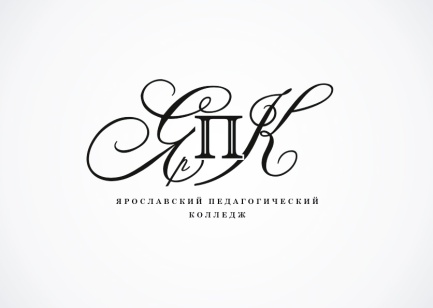 среднего профессионального образования Ярославской области Ярославский педагогический колледжГрафик мероприятий Ярославского педагогического колледжа с 01.06.2016 по 30.06.2016 - Мероприятия для студентов          - Мероприятия для сотрудников колледжа     	- Общеколледжные мероприятия        - Мероприятие для социальных партнеров и сторонних организаций        Наименование мероприятияНаименование мероприятияДни проводимых мероприятийДни проводимых мероприятийДни проводимых мероприятийДни проводимых мероприятийДни проводимых мероприятийДни проводимых мероприятийДни проводимых мероприятийДни проводимых мероприятийДни проводимых мероприятийДни проводимых мероприятийДни проводимых мероприятийДни проводимых мероприятийДни проводимых мероприятийДни проводимых мероприятийДни проводимых мероприятийДни проводимых мероприятийДни проводимых мероприятийДни проводимых мероприятийДни проводимых мероприятийДни проводимых мероприятийДни проводимых мероприятийДни проводимых мероприятийДни проводимых мероприятийДни проводимых мероприятийДни проводимых мероприятийДни проводимых мероприятийДни проводимых мероприятий№ п/п (раб. дни)№ п/п (раб. дни)1	123	345678910111213141516	161718192021	212223	2324252627№п/п(раб.дни)Июнь1ср2чт3пт4сб6пн7вт8ср9чт10пт11сб13пн	и14вт15ср16чт17пт18сб20пн21вт22ср23чт24пт25сб27пн28вт29ср30чт12Встреча выпускников очной формы обучения с представителями ЯГПУ им. К.Д. Ушинского3.Заседание стипендиальной комиссии3.Заседание методического объединения руководителей групп4567Совещание при заведующем производственной практикой89Юбилей колледжа «30 лет в кругу друзей»101112Защита выпускных квалификационных работ студентами заочной формы обучения специальности 44.02.01 Дошкольное образование12Полева практика студентов очной формы обучения групп 15, 15-в, 21, 2213Защита выпускных квалификационных работ студентами заочной формы обучения  специальности 44.02.01 Дошкольное образование13Полева практика студентов очной формы обучения групп 15, 15-в, 21, 2214Защита выпускных квалификационных работ студентами заочной формы обучения специальности 44.02.01 Дошкольное образование14Полева практика студентов очной формы обучения групп 15, 15-в, 21, 2214Защита выпускных квалификационных работ студентами очной формы обучения специальностей 44.02.02 Преподавание в начальных классах, 44.02.01 Дошкольное образование и 09.02.03 Программирование в компьютерных системах15Защита выпускных квалификационных работ студентами заочной формы обучения специальностей 44.02.01 Дошкольное образование и 09.02.03 Программирование в компьютерных системах15Полева практика студентов очной формы обучения групп 15, 15-в, 21, 2215Защита выпускных квалификационных работ студентами очной формы обучения специальностей 44.02.02 Преподавание в начальных классах и 44.02.01 Дошкольное образование 16Полева практика студентов очной формы обучения групп 15, 15-в, 21, 2217Защита выпускных квалификационных работ студентами очной формы обучения специальности 09.02.03 Программирование в компьютерных системах17Работа приемной комиссии18Работа приемной комиссии19Работа приемной комиссии20Педагогический совет20Работа приемной комиссии21Торжественный акт вручения дипломов выпускникам очной формы обучения21Работа приемной комиссии22Работа приемной комиссии23Работа приемной комиссии24Работа приемной комиссии25Торжественный акт вручения дипломов выпускникам очной формы обучения25Работа приемной комиссии26Работа приемной комиссии